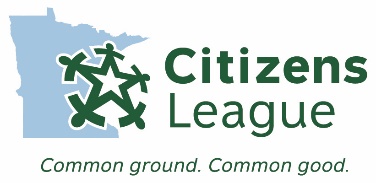 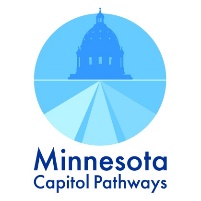 Capitol Pathways ProgramHost Application for the 2020 Legislative SessionThe application will open on October. 1st and close on October 31st *Denotes all REQUIRED questionsOrganization Name *Mailing AddressCountry *Address 1 *Address 2City *State *ZIP code *Organization logo *Files must be less than 3 MB.
Allowed file types: png gif jpg jpeg.Supervisor InfoInformation about the supervisor who will work directly with the intern. The email address you supply here will also be our point of contact for your application.First Name *Last Name *Email Address *Cell PhoneOffice Phone *Additional contactOptionally, please include information for an additional contact at your organization. Include at least first and last name, email, and phone number.About the InternshipExperience level *This internship is open to all sophomore, junior and senior college students in good academic standing with varying levels of legislative/policy experience. To help us better pre-select student interns for your initial interviews, please indicate the level of experience that best meets your needs: Little or no experience: High potential student that may not get this experience otherwise. This internship might be this student’s first exposure to the legislative process and you will be instrumental in showing him/her the ropes. Some experience: This student has had at least 1 internship up at the Capitol or done some sort of policy-related work before. Student may have internship experience but not necessarily with the legislative process. Experienced: This student has had multiple internships up at the Capitol or done policy- related work. Student may also want to pursue policy-related career. No preference: Our office is open to providing any student work experience.Policy Areas *Please select the policy area(s) that best represents your organization's priority areas. Arts/humanities Business Community organizing Education Energy Environment General lobbying Immigration Media Mental health/Human services Social Justice State or local government Other (specify below)Other policy areasIf you have an additional area from what is listed aboveLegislative Work *Please provide a brief description of your organization, its work at the legislature, and its anticipated legislative agenda for 2020.Do you anticipate needing your intern to work more than 10 hours/week? *What percentage of your current staff are people of color or Native American? *What percentage of time do YOU anticipate spending at the Capitol for the 2019 session? *What percentage of time do you anticipate YOUR INTERN will spend at the Capitol during the 2019 session? *Will you be paying the minimum $15/hour or a different amount? Please explain *Is there anything else we should know?Schedule *To help us pre-select interns that will best meets your needs, please let us know the specific dates and times that you require your students during the work week. (For example, if you want your student to attend specific committee hearings during certain days/times, please let us know this.)Orientation and Race and Equity Training for Hosts *We will offer a race and equity training to equip hosts with the tools and language to support their student during the internship experience. The host orientation will also occur on the same day. We anticipate this orientation and training to start in the morning and will last no more than 4 hours. Please help us select a day for this training by letting us know which of the day(s) below work best for your schedule (select as many days as applicable). January 14, 2020 (Tuesday) January 16, 2020 (Thursday) January 22, 2020 (Wednesday) January 23, 2020 (Thursday)Special RequestsIn addition to the preferences above, please let us know of any special requests you have for a student intern (ex: school representation, city representation, specific major, year in school, interests/experience and etc.)